PhD Research Course  (New solid state radiation detectors) Silicon photomultipliers and other new solid state radiation measurement technology. Malmö 19-23 October 2015Day 1-3: Silicon photomultipliers (SiPM) A silicon photomultiplier (SiPM) is a device using multiple avalanche photodiode pixels operating in Geiger mode. SiPM:s are attractive candidates for the replacement of the conventional PMTs since they provide high gain with low voltage and fast response. They are very compact and magnetic field compatible. SiPM:s have excellent photon-counting capability and can be used in various applications for detecting extremely weak light. Latest PET technology uses SiPM detectors instead of PM tubes to be able to combine PET and MR equipment. Day 4-5: Other photon counting detectors, MEDIPIX, and study visitsMedipix is a family of photon counting and particle tracking pixel detectors. Photon counting pixel detectors represent the next generation of radiation imaging detectors. The photon counting technology overcomes limitations of current imaging devices. The course consists of lectures, exercises and demos from invited and local speakers as well as study visits. Matlab is used for some exercises. There is no charge for the course. Participants pay themselves for travelling and lodging as well as for lunches. Teachers and instructors: Professor Massimo Caccia, Dipartimento di Scienza e Alta Tecnologia, Universita’ degli Studi dell’Insubria, Como, ItalyProfessor Christer Fröjdh, Avdelningen för elektronikkonstruktion, Mittuniversitet, SundsvallDoc. Mikael Gunnarsson, Strålningsfysik SUS, MalmöCiv. ing. Lars Herrnsdorf, doktorand, Medicinsk strålningsfysik, MalmöFil. lic. Mattias Jönsson, Medicinsk strålningsfysik, MalmöSenior professor Sören Mattsson, Medicinsk strålningsfysik, MalmöLocation: Medical Radiation Physics (MRP), Malmö University Hospital, Inga-Marie Nilssons gata 49, and Konferenscentrum (KC), Jan Waldenströms gata 5, Malmö, Sweden. The course locations are less than 10 minutes walking time from Triangeln railway station.Travel by train from Copenhagen Airport CPH to Malmö Triangeln takes16 minutes.Course program                                                                                                                                                                   2015-09-30/LH, SM, MGApplications to Lars.Herrnsdorf@med.lu.se 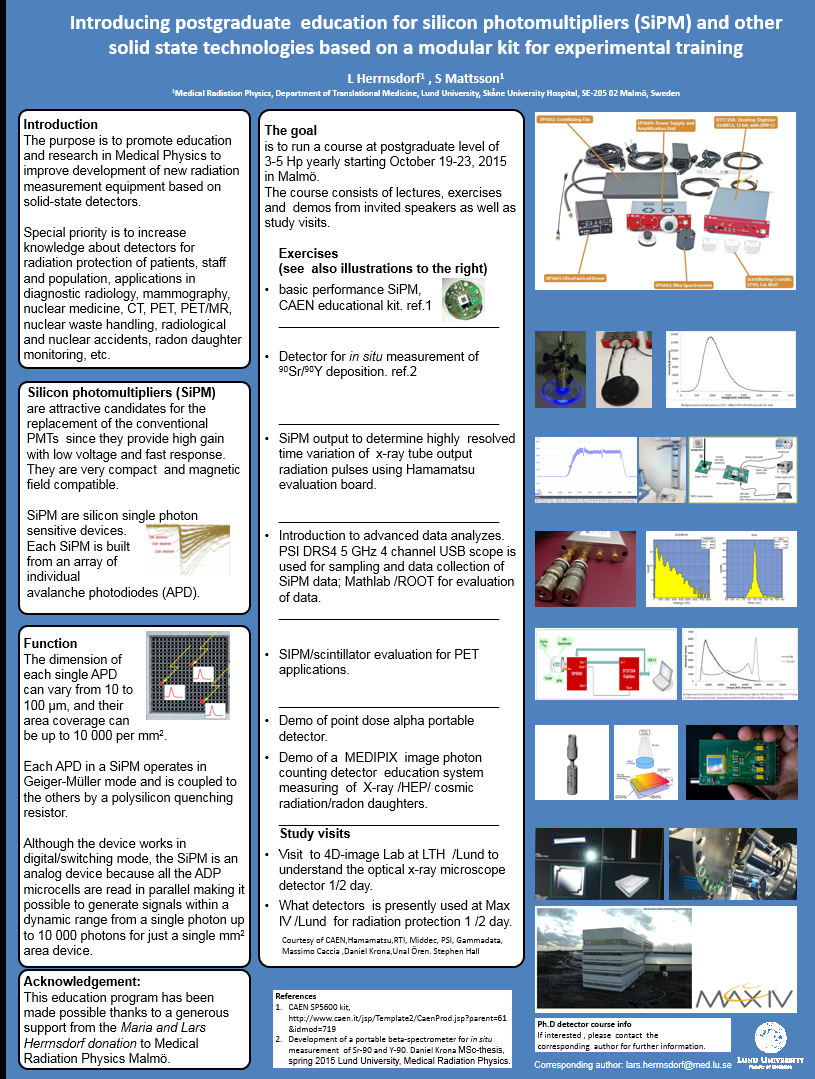 DayCourse content  TimeRoom Lecturer/InstructorMonday 19 Oct.Welcome  to the course. CoffeePresentation of participants10.30-11.00KCAllIntroduction – goal of course – LogisticsPresentation of  individual projects  11.00-11.30KCLars HerrnsdorfSören MattssonIntroduction to the CAEN educational kit  11.30-12.00KCLars Herrnsdorf Massimo Caccia Basic introduction to SiPM , past –present- future12.15-13.00: KCMassimo Caccia Lunch13.00-14.15Maria och Lars Herrnsdorfs donation to Medical radiation physics Malmö14.15-14.30KCLars HerrnsdorfLars E OlssonIntroduction to Exercise 1: Studies of SiPM characteristics  using the CAEN kit14.30-15.15KCMassimo CacciaLars HerrnsdorfCoffee15.15-15.30MRPExercise 1, individual training  using the CAEN kit 15.30-17.00MRPMassimo CacciaLars Herrnsdorf Tuesday 20 Oct.Presentation of an ultra low-cost, pre-clinical table-top PET scanner  09.00-09.45KCMassimo-CacciaDemo of  a detector for in situ measurement of 90Sr/90Y deposition09.45-10.30KCMattias Jönsson Sören MattssonIntroduction to Exercise 2: SiPM/scintillator for PET applications10.30-11.30KCMassimo CacciaLunch11.30-12.15Exercise 2, individual training  using the training material  12.15-14.45MRPMassimo Caccia Lars HerrnsdorfCoffee14.45-15.15MRPExercise 2, individual training  using the training material , cont.15.15-17.00MRPMassimo Caccia Lars HerrnsdorfDemo of SiPM output to determine highly resolved time variation of x-ray tube output radiation pulses using a Hamamatsu evaluation board17.00-18.00MRPLars Herrnsdorf Mikael Gunnarsson19.00-Course Dinner Wednesday 21 Oct.Repetition , what have we learnt so far 09.00-10.00KCMassimo CacciaSören MattssonLars HerrnsdorfWork on individual applications and projects, discussion 10.00-10.45KCIntroduction to Exercise 3,  Plastic scintillator 10.45-11.30KCMassimo CacciaLunch11.30- 13.00Exercise 3, individual training  using the training material  13.00-15.00MRPMassimo CacciaMattias JönssonLars Herrnsdorf Sören MattssonCoffee15.00-1530MRPExercise 3, individual training  using the training material, cont.15.30-17.00MRPas before coffeeThursday 22 Oct.Introduktion – Other solid state technologies 9.00-9.15KCLars HerrnsdorfChrister FröjdhInformation about ERDIT "European Radiation Detection and Imaging Technology Platform", ref http://www.erdit.eu/9.15-10.00KCChrister FröjdhCoffee10.00-10.15MRPDemo of point dose alpha portable detector10.15-10.45MRPLars HerrnsdorfÜnal ÖrenDemo of a  MEDIPIX  image photon counting detector  education system    X-ray /high energy physics/ cosmic radiation/radon daughters10.45-12.00 MRPChrister FröjdhLunch12.00-13.00Transport to Imaging lab at LTH  13.00-13.45Visit  to 4D-imaging lab at LTH/Lund to understand the optical x-ray microscope detector 14.00-17.00Stephen HallFriday 23 Oct.Individual  time for exercise/home work /questions   using the Educational  kit/MEDIPIX09.00-10.30MRPLars HerrnsdorfChrister FröjdhSören MattssonSumming up the course 10.30-11.30KCLars HerrnsdorfChrister FröjdhSören MattssonLunch11.30-12.15Transport to Lund/ Visit to MAX-IV12.15-13.00What detectors is presently used at Max IV /Lund  for radiation protection purposes. Future need of detectors13.00-15.00NNÜnal Ören